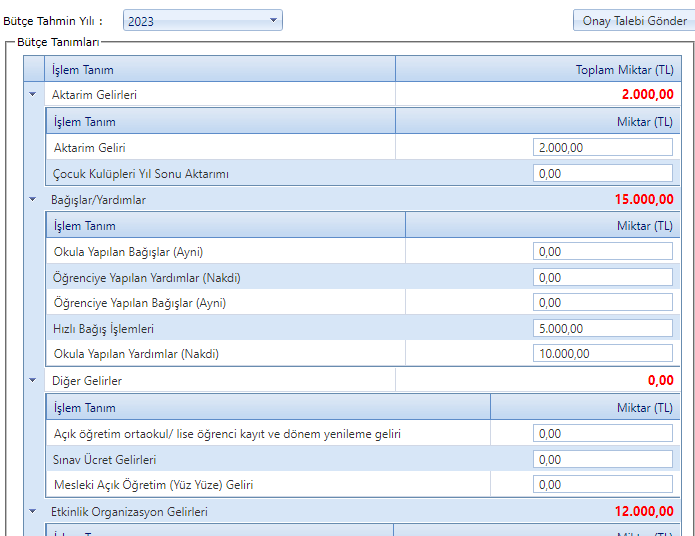 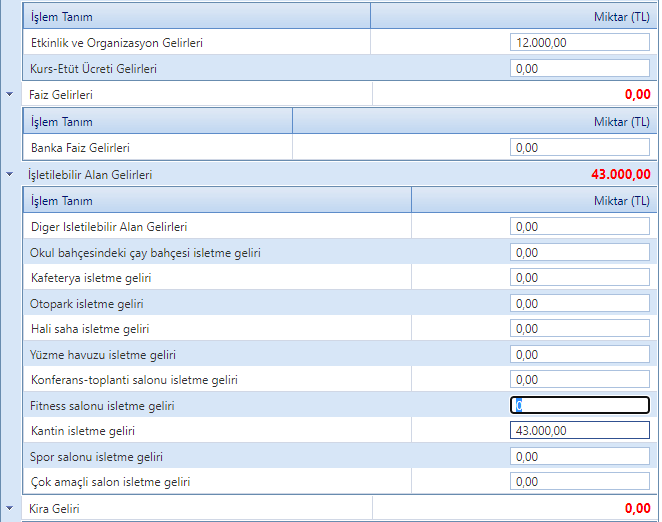 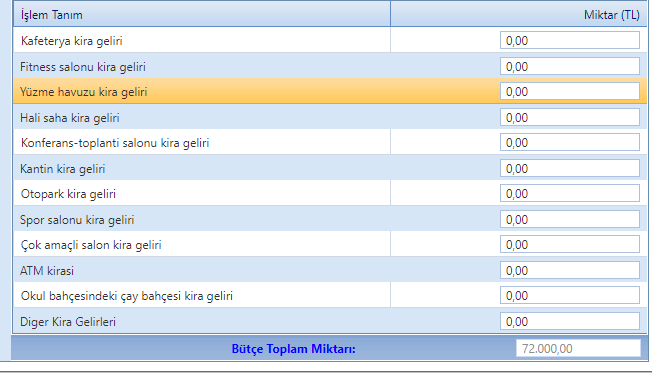               Sevcan ŞEN                             Dilek GÜDEN                                  Sibel DEMİREL    Okul Aile Birliği Başkanı                Başkan Yardımcısı                                 Muhasip Üye                                                                    10/01/2023Göksel TAŞOkul Müdürü